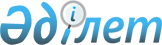 Об организации и обеспечении проведения очередного призыва граждан на срочную воинскую службу в апреле-июне и октябре-декабре 2009 годаПостановление акимата Камыстинского района Костанайской области от 23 апреля 2009 года № 64. Зарегистрировано Управлением юстиции Камыстинского района Костанайской области 23 апреля 2009 года № 9-11-88

      В соответствии с подпунктом 8) пункта 1 статьи 31 Закона Республики Казахстан "О местном государственном управлении и самоуправлении в Республике Казахстан", а также во исполнение Закона Республики Казахстан "О воинской обязанности и воинской службе", Указа Президента Республики Казахстан № 779 от 01 апреля 2009 года "Об увольнении в запас военнослужащих срочной воинской службы, выслуживших установленный срок воинской службы, и очередном призыве граждан Республики Казахстан на срочную воинскую службу в апреле-июне и октябре-декабре 2009 года", акимат Камыстинского района ПОСТАНОВЛЯЕТ:

      1. Организовать и обеспечить проведение призыва граждан на срочную воинскую службу в апреле-июне и октябре-декабре 2009 года.

      2. Главному врачу государственного коммунального казенного предприятия "Камыстинская центральная районная больница" (по согласованию) укомплектовать районную призывную комиссию врачами – специалистами (согласно приложения), а также необходимыми инструментами и имуществом для качественного медицинского освидетельствования призываемых граждан, создать условия для внеочередного амбулаторного и стационарного обследования в районной больнице.

      3. Акимам сельских округов и сел, руководителям предприятий и учреждений:

      1) отозвать граждан, подлежащих призыву, из командировок (отпусков), организовать их оповещение и своевременное прибытие на призывной участок.

      2) организовать мероприятия по торжественным проводам призывников, отправляемых в Вооруженные Силы, другие войска и воинские формирования Республики Казахстан для прохождения срочной воинской службы.

      4. Государственному учреждению "Отдел внутренних дел Камыстинского района" (по согласованию) в период проведения призыва и отправок команд:

      1) производить розыск, задержание лиц, уклоняющихся от призыва на срочную воинскую службу;

      2) для поддержания общественного порядка среди призывников на призывном участке выделить наряд полиции, согласно заявок государственного учреждения "Отдел по делам обороны Камыстинского района Костанайской области".

      5. Рекомендовать руководителям предприятий, организаций выделить автотранспорт для доставки призывников на призывной участок государственного учреждения "Отдел по делам обороны Камыстинского района Костанайской области", согласно заявкам акимов сельских округов и сел.

      6. Для подготовки и проведения призыва граждан в Вооруженные Силы, другие войска и воинские формирования Республики Казахстан подобрать технического работника в количестве 1 человека.

      7. За членами призывной комиссии, техническими и другими лицами обслуживающего персонала, направленных для работы на призывном участке, на все время исполнения этих обязанностей сохранить средний заработок, место работы и занимаемую должность в организациях и на предприятиях, от которых направлены данные должностные лица.

      8. Приобретение товаров и услуг производить в соответствии с Законом Республики Казахстан "О государственных закупках".

      9. Государственному учреждению "отдел финансов Камыстинского района" финансирование мероприятий по проведению призыва осуществить за счет ассигнований, предусмотренных в плане финансирования акимата Камыстинского района, по программе "Мероприятия по приписке и призыву на воинскую службу".

      10. Начальнику государственного учреждения "Отдел по делам обороны Камыстинского района Костанайской области" (по согласованию) о проделанной работе информировать аппарат акима Камыстинского района к 25 июня и 25 декабря 2009 года.

      11. Считать утратившим силу постановление акимата Камыстинского района № 72 от 07 апреля 2008 года "Об организации и обеспечении проведения очередного призыва граждан на срочную воинскую службу в апреле-июне и октябре-декабре 2008 года" (регистрационный номер № 9-11-72, опубликован в районной газете "Новый путь-Бозторгай" № 21 от 09 мая 2008 года).

      12. Контроль за исполнением настоящего постановления возложить на заместителя акима Камыстинского района Килибаева Алмата Амантаевича.

      13. Настоящее постановление вводится в действие по истечении 10 календарных дней после дня его первого официального опубликования, и распространяется на действия, возникновения с апреля 2009 года.      Аким района                                Б. Утеулин
					© 2012. РГП на ПХВ «Институт законодательства и правовой информации Республики Казахстан» Министерства юстиции Республики Казахстан
				